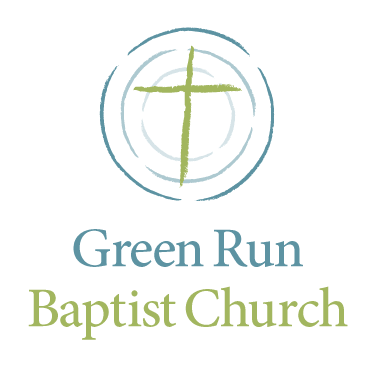 Loving God, Loving Others andLeading People to ChristA Lord’s Day Worship Gathering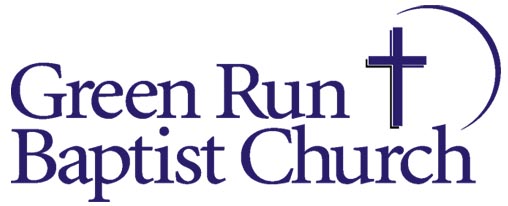 March 25, 2018Preparing for WorshipThe Lord’s Day is the first and best day of the week for the people of God.  We gather together as the church to corporately worship Jesus Christ and be nourished by His Word.  It is our desire to promote a deep love for Jesus Christ in all things, among all people, for their joy and His glory. We encourage you to take time before the service to prayerfully prepare your heart and mind to worship the Lord and celebrate His presence. Call to Worship			           	         Zechariah 9:9-12         God is the first word and because of this we believe true worship happens when God initiates it, by calling sinners through repentance to come and worship Him. Therefore, we begin worship with His Word--His invitation to us to worship in His Name.Rejoice greatly, O daughter of Zion! Shout in triumph, O daughter of Jerusalem! Behold, your king is coming to you; He is just and endowed with salvation, humble, and mounted on a donkey, even on a colt, the foal of a donkey. I will cut off the chariot from Ephraim and the horse from Jerusalem; And the bow of war will be cut off. And He will speak peace to the nations; And His dominion will be from sea to sea, and from the River to the ends of the earth. As for you also, because of the blood of My covenant with you, I have set your prisoners free from the waterless pit. Return to the stronghold, O prisoners who have the hope; This very day I am declaring that I will restore double to you.Invocational Prayer of Adoration   		This is a prayer asking God to be with us as we worship.hosanna (praise is rising)         	       baloche/brown  Praise is rising
Eyes are turning to You
We turn to You
Hope is stirring
Hearts are yearning for You
We long for You'Cause when we see You
We find strength to face the day
In Your presence
All our fears are washed away
Washed awayHosanna hosanna
You are the God who saves us
Worthy of all our praisesHosanna hosanna
Come have Your way among us
We welcome You here Lord JesusHear the sound of
Hearts returning to You
We turn to You
In Your Kingdom
Broken lives are made new
You make us new'Cause when we see You
We find strength to face the day
In Your presence
All our fears are washed away
Washed awayHosanna hosanna
You are the God who saves us
Worthy of all our praises
Hosanna hosanna
Come have Your way among us
We welcome You here Lord Jesus'Cause when we see You
We find strength to face the day
In Your presence
All our fears are washed away
Washed awayHosanna hosanna
You are the God who saves us
Worthy of all our praises
Hosanna hosanna
Come have Your way among us
We welcome You here Lord Jesus© 2005, 2006 Thankyou Music (Admin. by Capitol CMG Publishing)Integrity's Hosanna! Music (Admin. by Capitol CMG Publishing (IMI))CCLI License # 856442YOU ARE MY KING (AMAZING LOVE)                         BILLY FOOTE	I'm forgiven because You were forsaken
I'm accepted, You were condemned
I'm alive and well
Your Spirit is within me
Because You died and rose againAmazing love, how can it be?
That You, my King would die for me
Amazing love, I know it's true
And it’s my joy to honor You
In all I do I honor YouYou are my King
You are my King
Jesus, You are my King
Jesus, You are my King© 1996 worshiptogether.com songs (Admin. by EMI Christian Music Publishing)CCLI No. 856442Parent and Baby Dedication			COME YE SINNERS	                                     		  HART/SMITH  Come ye sinners poor and wretched
Weak and wounded sick and sore
Jesus ready stands to save you
Full of pity joined with power
He is able He is able
He is willing doubt no moreCome ye needy come and welcome
God's free bounty glorify
True belief and true repentance
Every grace that brings you nigh
Without money without money
Come to Jesus Christ and buyCome ye weary heavy laden
Bruised and broken by the fall
If you tarry till you're better
You will never come at all
Not the righteous not the righteous
Sinners Jesus came to callLet not conscience make you linger
Nor of fitness fondly dream
All the fitness He requires
Is to feel your need of Him
This He gives you this He gives you
'Tis the Spirit's rising beamLo the Incarnate God ascended
Pleads the merit of His blood
Venture on Him venture wholly
Let no other trust intrude
None but Jesus none but Jesus
Can do helpless sinners good© 2000 detuned radio musicCCLI No. 856442SING TO THE KING					   FOOTE/HORNE	        Sing to the King who is coming to reignGlory to Jesus, the Lamb that was slainLife and salvation His empire shall bringAnd joy to the nations when Jesus is King Come, let us sing a songA song declaring we belong to JesusHe is all we needLift up a heart of praiseSing now with voices raised to JesusSing to the KingFor His returning we watch and we prayWe will be ready the dawn of that dayWe’ll join in singing with all the redeemed‘Cause Satan is vanquished and Jesus is KingCome, let us sing a songA song declaring we belong to JesusHe is all we needLift up a heart of praiseSing now with voices raised to JesusSing to the King© 2003 sixsteps Music (Admin. by EMI Christian Music Publishing)worshiptogether.com songs (Admin. by EMI Christian Music Publishing)CCLI #8564422nd Quarter Children’s Catechism  Passing the Peace/AnnouncementsMorning MessageThe Lord teaches us through the reading and preaching of His Word.  Sermon Series:  The Gospel According to Genesis Sermon 18:“Gospel Hope in the Midst of Our Failures”Genesis 9:18-29Pastor Rick CrewsCelebration of the Lord’s SupperThe Lord invites us to His table to receive strength and joy in Christ. Introduction to the Lord’s Table	The Lord Jesus instituted this covenant meal to be observed in His churches until He returns.  We gather around the table each Lord’s Day to remember the life, death and resurrection of Christ in place of sinners, to express our unity, and anticipate His return. All baptized believers, both covenant members and guests, are invited to eat the bread and drink the cup in obedience to Jesus’ command.  We ask that the head of each household would govern and guard the celebration of the Lord’s table by their family, especially in the instruction and participation of children. Closing Hymnpraise god		                                                    KEN/WATTS/KAUFLIN	Praise God from whom all blessings flowIn heaven above and earth belowPraise God the Father and the SonPraise God the Spirit, three-in-one.From all that dwell beneath the skiesLet the Creator’s praise ariseLet our Redeemer’s name be sungThrough every land, by every tongue.Eternal are Your mercies LordEternal truth is Your WordYour praise will sound from shore to shoreTill suns shall rise and set no more.Praise God from whom all blessings flowIn heaven above and earth belowPraise God the Father and the SonPraise God the Spirit, three-in-one.In every land, by every tongueLet our Redeemer’s name be sung© 2000 Sovereign Grace Praise (Admin. by EMI Christian Music Publishing (IMI))CCLI No. 856442Benediction				                      Romans 15:3   Now may the God of hope fill you with all joy and peace in believing, so that you will abound in hope by the power of the Holy Spirit. Amen.SERMON NOTES“Gospel Hope in the Midst of Our Failures”Genesis 9:18-29Pastor Rick CrewsOPPORTUNITIES AND ANNOUNCEMENTSFourth Sunday Night Church Connection – Tonight @ 6:00pm, join us for a time of testimonies and reflection from those who participated in the recent trip to Panama. We will also spend time praying together as we look forward to the next trip to Panama in August.Good Friday Service – On March 30th @ 6:30pm, there will be a Good Friday service in the sanctuary. We will not have childcare during this service.Easter Eggs – Thank you for all who have donated eggs and candy.  We have more than enough for Easter Sunday.Easter Sunrise Service – In addition to the Easter Service at 10:00am on April 1st, there will be a Sunrise Service at 6:30am followed by breakfast in the Fellowship Hall.  There will be no Bible Fellowship Classes @ 9:00am on this day.  Parents are welcome to have your kids wear their pajamas to this service.  Weather permitting the service will be outside so bring blankets in case it is cold.Vacation Bible School – This year, Vacation Bible School (VBS) will be held on June 18-22 from 6:00pm – 8:30pm. The theme is Time Lab. The kids will discover Jesus from Eternity Past to Eternity Present. If you are interested in helping out, there will be another planning meeting following the morning service today.Local Outreach Opportunity - Each Monday night from 6:00pm-7:30pm, we are blessed with the opportunity to teach the Word of God, show the love of Christ, and reach children in the Twin Canal community with the Gospel. This is a great outreach ministry geared toward ministering to children who are not connected to a local church. If you are interested in volunteering in any capacity, we would like to invite you to join us on this mission field. Please contact Mark Hall (mark@greenrunbaptist.com) or Shante Newsome (shantelove30@gmail.com) for more information. Wednesday Night Prayer Gathering will meet @ 6:00pm in the Cornerstone Room.Ladies Study – The study on Spiritual Mothering is now meeting on Wednesday evenings @ 6:00pm in the Fellowship Hall.Men’s Connection – Because Easter falls on the first Sunday of April, there will no Men’s Connection for the month of April.Ladies’ Tea – In preparation for the Ladies’ Tea on April 21st, if you have a set of tea cups and saucers that we can borrow, please let Mary Preston or Robin Cook know.